INFORMACJA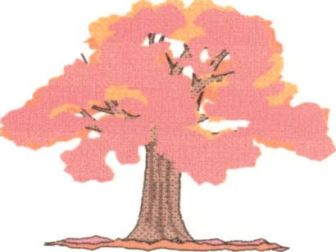 o Walnym Zebraniu Sprawozdawczo-Wyborczymw ROD Pod Dębem w SzczecinieWalne zebranie sprawozdawczo-wyborcze dla członków PZD odbędzie się w dniu 20 kwietnia 2024 r. na terenie ogrodów działkowych pod wiatą.I termin – godzina 11:30II termin – godzina 12:00Proponowany porządek obrad:Otwarcie zebrania.Wybór Przewodniczącego i Prezydium zebrania. Wyznaczenie protokolanta.Zatwierdzenie porządku obrad.Zatwierdzenie regulaminu walnego zebrania sprawozdawczo-wyborczego.Wybór Komisji Mandatowej i Komisji Uchwał i Wniosków oraz Komisji Wyborczej.Sprawozdanie Zarządu ROD z działalności za 2023 r. (merytoryczne i finansowe) oraz za kadencję.Sprawozdanie Komisji Mandatowej.Sprawozdanie Komisji Rewizyjnej ROD za 2023 r oraz za kadencję.Ocena działalności Zarządu ROD za 2023 r. oraz za kadencję, przez Komisję Rewizyjną ROD wraz z wnioskiem o absolutorium.Projekt programu działania na kadencję 2024-2027 r.Projekt planu pracy na 2024 r.Projekt preliminarzy finansowych ROD na 2024 r.Ocena preliminarza finansowego ROD na 2024 r. przez Komisję Rewizyjną ROD.Dyskusja.Sprawozdanie Komisji Uchwał i Wniosków, głosowania: Zatwierdzenie sprawozdania z działalności Zarządu ROD za 2023 r oraz za kadencję.Zatwierdzenie sprawozdania finansowego za 2023 r.Uchwała w sprawie absolutorium dla ustępującego Zarządu ROD.Zatwierdzenie sprawozdania z działalności Komisji Rewizyjnej w 2023 r. oraz za kadencję.Ustalenie składów liczbowych Zarządu ROD i Komisji Rewizyjnej ROD. Przedstawienie przez Komisję Wyborczą kandydata/ów do Zarządu ROD, Komisji Rewizyjnej ROD i na delegatów na Okręgowy Zjazd Delegatów PZD.Wybory Zarządu ROD, Komisji Rewizyjnej ROD i delegatów na Okręgowy Zjazd Delegatów PZD.Uchwalenie opłat ogrodowych i terminu ich wnoszenia w 2024 r.Uchwalenie realizacji zadań inwestycyjnych (remontowych), w tym partycypacji finansowej działkowców oraz innych uchwał dotyczących działalności ogrodu.Uchwalenie planu pracy na 2024 r.Uchwalenie preliminarza finansowego na 2024 r.Sprawy różne.Zakończenie obrad.Uprawnieni do udziału w walnym zebraniu członkowie PZD będą mogli zapoznać się z materiałami sprawozdawczymi w dniach 13 kwietnia 2024 r. w godzinach 16:00-18:00 w budynku Zarządu.